ANALISIS KINERJA PELAYANAN ANGKUTAN UMUM PEDESAAN TRAYEK BANGKO – JANGKATKABUPATEN MERANGINTUGAS AKHIROleh :INDRA SAPUTRA(103060028)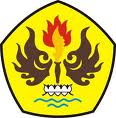 PROGRAM STUDI PERENCANAAN WILAYAH DAN KOTAFAKULTAS TEKNIKUNIVERSITAS PASUNDANBANDUNG2018